North Penn School District Elementary Math Parent LetterGrade 4  Unit 4 – Chapter 9: Relate Fractions and DecimalsExamples for each lesson:Lesson 9.1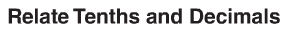 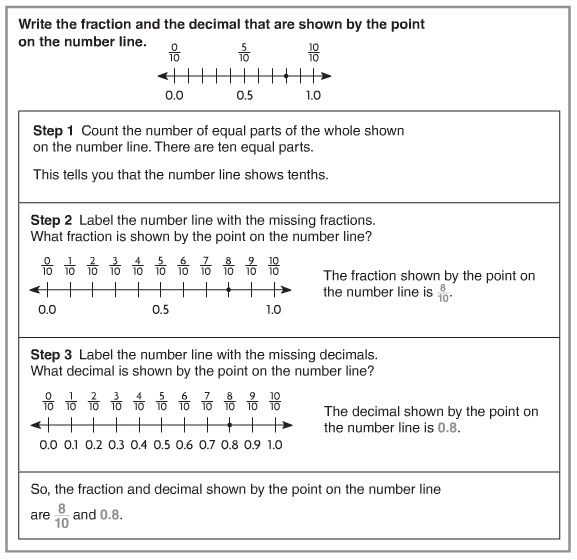 More information on this strategy is available on Animated Math Model #34.Lesson 9.2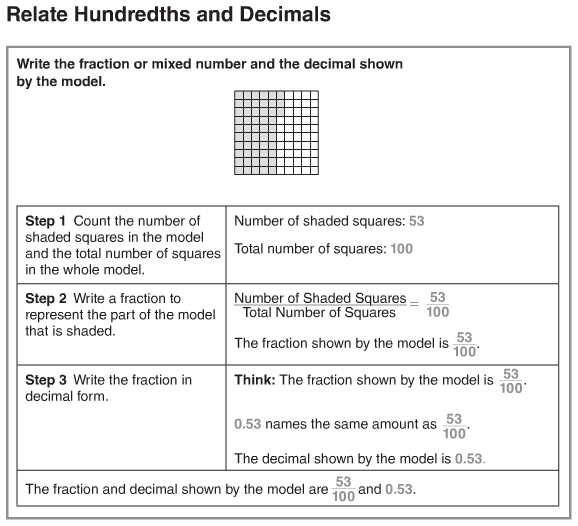 More information on this strategy is available on Animated Math Model #35.Lesson 9.3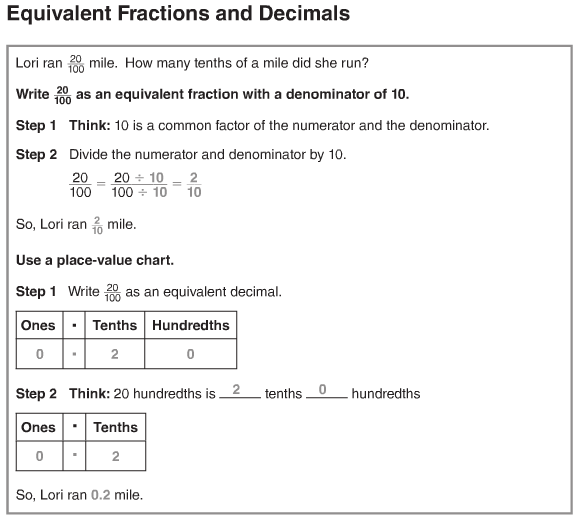 More information on this strategy is available on Animated Math Model #36.Lesson 9.4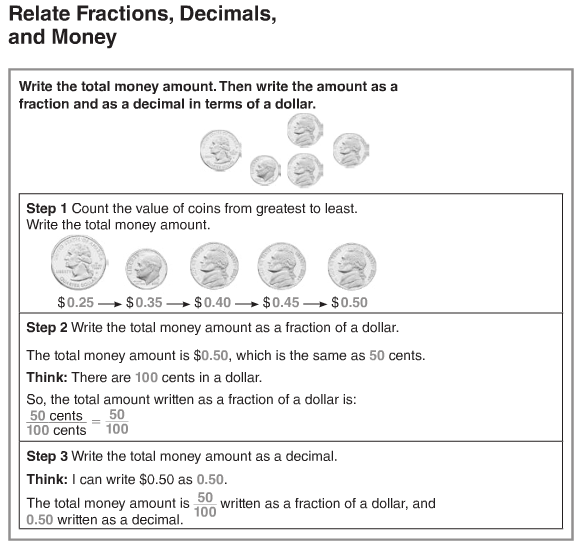 More information on this strategy is available on Animated Math Model # 37.Lesson 9.5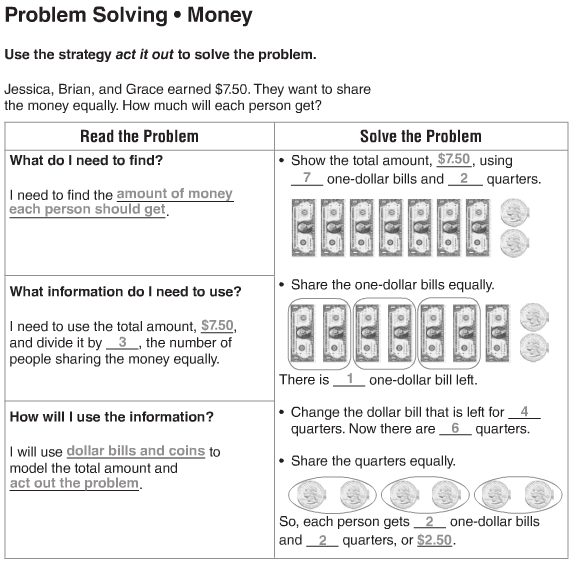 Lesson 9.6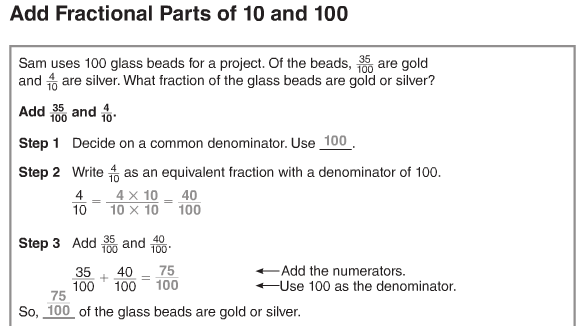 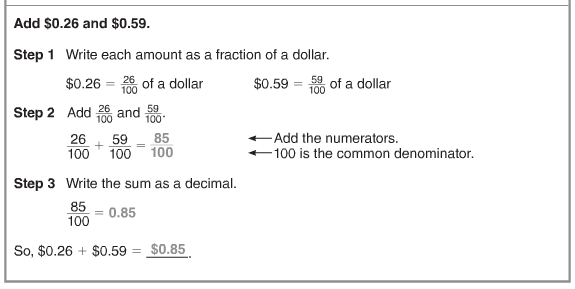 Lesson 9.7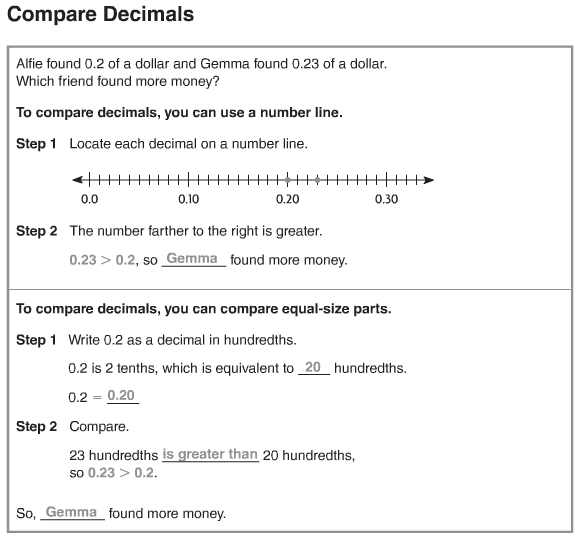 VocabularyDecimal – a number with one or more digits to the right of the decimal pointDecimal point – a symbol used to separate dollars from cents in a money amount and to separate the ones and the tenths place in a decimalEquivalent decimals – two or more decimals that name the same amountHundredth – one of one hundred equal partsTenth – one of ten equal partsEquivalent fractions – two or more fractions that name the same amountFraction – a number that names part of a whole or part of a groupCompare – to describe whether numbers are equal to, less than, or greater than each other